NATIONAL OPEN UNIVERSITY OF NIGERIA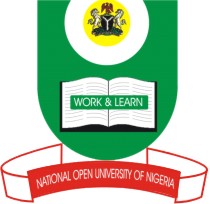 14/16 AHMADU BELLO WAY, VICTORIA ISLAND, LAGOSSCHOOL OF SCIENCE AND TECHNOLOGYJUNE/JULY EXAMINATIONCOURSE CODE: MTH312COURSE TITLE: Groups and Rings                                                                                       TIME ALLOWED:3 HOURSINSTRUCTION: ANSWER  ANY 4  QUESTIONS1.(a)  Prove that every subgroup of Z is normal in Z  - 7 ½ marks   (b)  Let H be a subgroup of a group G. Show that following statement are equivalent         (i) H is normal in G          (ii)          (iii)  10marks2.(a)(i)   Show that 7½  marks(b)  Write out the cayley tables  for addition in Z6, the set of non-zero elements of  Z6. 10 marks3. (a) Consider the set G  Ten g is a group with respect to matrix addition.Show that      is an isomorphism 10 marks   (b).(i) Write out the cayley tables  for  multiplication in Z6, the set of non-zero elements of  Z6. 7½ marks4.(a) Consider the set  are real numbers. Show  that M2 (R) is a ring with respect to           Addition 10 marks    (b) Show that  is  a subring of 7½  marks5. (a) Prove that  is a non commutative group for  Hint use 10mrks    (b) Find the principal ideals of  Z10 generated by  3and 5                                                            7 ½  marks6.(a) Let X be a non-empty set  be the collection of all subset of X and denote the symmetric difference operation.         Show that is a ring. 10 marks    (b) Consider the ring  and Let Y be a non-empty subset of x . f   is  defined  by            in .Show that  f   is a hormorphism.7 ½  marks